INFORMACJA Z OTWARCIA OFERTNr postępowania: RI.271.1.19.2023Remont ulicy Portowej w DrezdenkuZgodnie art. 222 ust. 5  ustawy z 11 września 2019 r. - Prawo zamówień publicznych (Dz. U. z 2023 r. poz. 1605)  zamawiający udostępnia informację z otwarcia ofert.Do upływu terminu składania ofert,  złożono następujące oferty:Prywatne Przedsiębiorstwo Usługowo-Drogowe DROGUS Krzysztof Wiącek Siedziba: ul. Odlewników 2, 66-400 Gorzów Wlkp.
cena brutto oferty: 1 274 371,39 zł,oferowany gwarancji i rękojmi za wady – 5 lat, Infrakom Kościan Sp. z o.o. Siedziba: ul. Feliksa Nowowiejskiego 4; 64-000 Kościan   cena brutto oferty: 1 397 573,36 zł,oferowany gwarancji i rękojmi za wady – 5 lat, EUROVIA POLSKA S.A. Siedziba: Bielany Wrocławskie, ul. Irysowa 1, 55-040 Kobierzycecena brutto oferty: 1 290 867,40 zł,oferowany gwarancji i rękojmi za wady – 5 lat.Informację sporządził: 28.09.2023r.    Tomasz Fiedler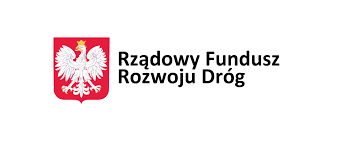 Zadanie dofinansowane z Rządowego Funduszu Rozwoju Dróg